Plateforme de Mutualisation des données de Retours d’Expérience Post-inondationQuels sont les objectifs du développement de cette application ? Apporter aux acteurs qui réalisent un retour d’expérience (REX) après une inondation un outil simple de mutualisation pour stocker et mettre en commun les informations qu’ils ont collectées : photos, observations de terrain, documents diversProposer une plateforme internet dont les fonctionnalités (modalités d’accès et d’alimentation en données) sont personnalisées selon les besoins et spécificités de chaque territoire.Simplifier la réalisation des REX post-inondation pour encourager les pratiques de REX, pour mieux comprendre le phénomène qui s’est déroulé, mieux partager l’information et en tirer des enseignements pour adapter de nouvelles actions de prévention.Cette application peut-elle répondre à vos besoins ?muREX vous permet de partager avec tous les acteurs et de visualiser au sein d'une carte interactive sur le web les données collectées sur le terrain et les ressources documentaires liées à une inondation venant de se produire.Accessible directement après ouverture de compte, muREX facilite le retour d’expérience en permettant de :Collecter et remonter vos observations terrain après inondation, relevées avec un smartphone ou depuis votre bureau via internet.Mettre en commun toutes les données collectées et les analyser.Visualiser les informations sur une carte web et les utiliser pour votre retour d’expérienceRéaliser des exports et des rapports de synthèses pour communiquer sur l’inondationQuelles sont ses fonctionnalités ? muREX aujourd’hui, c’est :une plateforme évolutive qui s’enrichit des expériences des utilisateurs. Un portail d’accès adapté au territoire géographique des collectivitésLa gestion par évènement des informations collectéesLe versement de données sur les dommages causés par une inondation et sur les niveaux atteints par les eauxLeur visualisation sur une carte interactiveLe rattachement d’articles de presse, de vidéos, de photos, de liens vers des réseaux sociauxLa visualisation de tweets rattachés à l’évènementLa visualisation des repères de crues antérieurs de la plateforme nationale collaborative des sites et repères de crues du SchapiLa superposition des données d’inondation de référence (plans de préventions des risques, directive inondation…) via Géorisques et de fonds géographiques (Plans et carte de relief IGN, OpenStreetMap)L’édition de rapports de synthèses sur les données collectées à la suite de l’inondationUn outil compatible avec les bases de données et outils existants (plateforme nationale collaborative des sites et repères de crues du Schapi, application CRISI de collecte des laisses de crues du Cerema, et avec la méthodologie nationale de réalisation des REX (CGEDD/Cerema)L’utilisation de la plateforme muREX repose sur une interface Web et un accès par compte utilisateur.Quels sont ses atouts ? Le développement de cet outil repose sur l’expertise métier du Cerema et son expérience dans la réalisation de REX post-inondation.muREX permet une utilisation adaptée aux spécificités des territoires et l’alimentation d’une base de données unique dont le Cerema assure l’hébergement.Quels sont les utilisateurs ?Les CollectivitésLes Services de l’EtatLes opérateurs de réseaux, chambres consulaires, assureurs et experts et tous les acteurs du territoire détenteurs d’information après une inondationVERSOZoom sur l’interface entre les applications CRISI et muREXCRISI est une application du Cerema pour smartphone ou tablette Android pour le relevé de terrain des laisses d’inondation. Les photographies prises sont indexées aux commentaires audio et textes et sont géoréférencées avec leur azimut. Chaque laisse est renseignée via un unique formulaire de saisie et les formats des fichiers de CRISI sont compatibles avec le modèle de données de muREX et de la plateforme nationale collaborative des sites et repères de crues du Schapi.Les données collectées via l’application CRISI peuvent être téléversées directement, par simple glisser-déposer, dans muREX.On en parle dans la presse« De son côté, le Centre d'études et d'expertise sur les risques, l'environnement, la mobilité et l'aménagement (Cerema) lance cette année plusieurs appels à projets pour le développement d'outils digitaux portant sur la collecte d'information après une inondation. Par exemple, « Murex », porté par l'établissement public, vise à mutualiser les données de retour d'expérience après les inondations, en stockant, visualisant et cartographiant les données. « Garder la mémoire des inondations passées, y compris celles de moindre importance, garantit, pour les syndicats mixtes et les collectivités, une meilleure prévention des risques futurs », observe Anne Chanal, responsable du service vulnérabilité et gestion de crise au Cerema. »Les Echos, 19-20-21 avril 2019https://www.lesechos.fr/pme-regions/actualite-pme/risques-naturels-le-digital-au-secours-de-la-prevention-1012470« De son côté, le Centre d'études et d'expertise sur les risques, l'environnement, la mobilité et l'aménagement (Cerema) a élaboré une brique opérationnelle pour mettre en oeuvre ce guide, un démonstrateur d'outil de mutualisation des données, l'outil μrex. »Actu-Environnement, 26 août 2019https://www.actu-environnement.com/ae/news/inondations-retours-experience-demarche-apres-gestion-crise-cgedd-33940.php4				www.cerema.fr			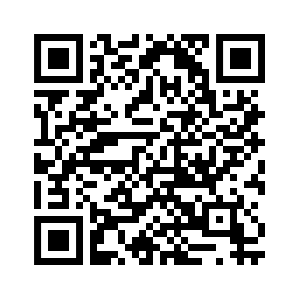 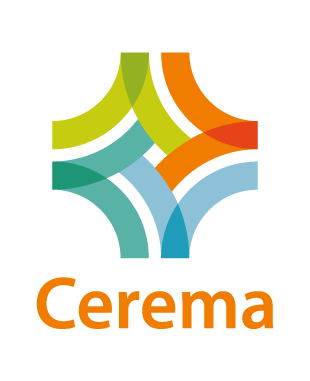 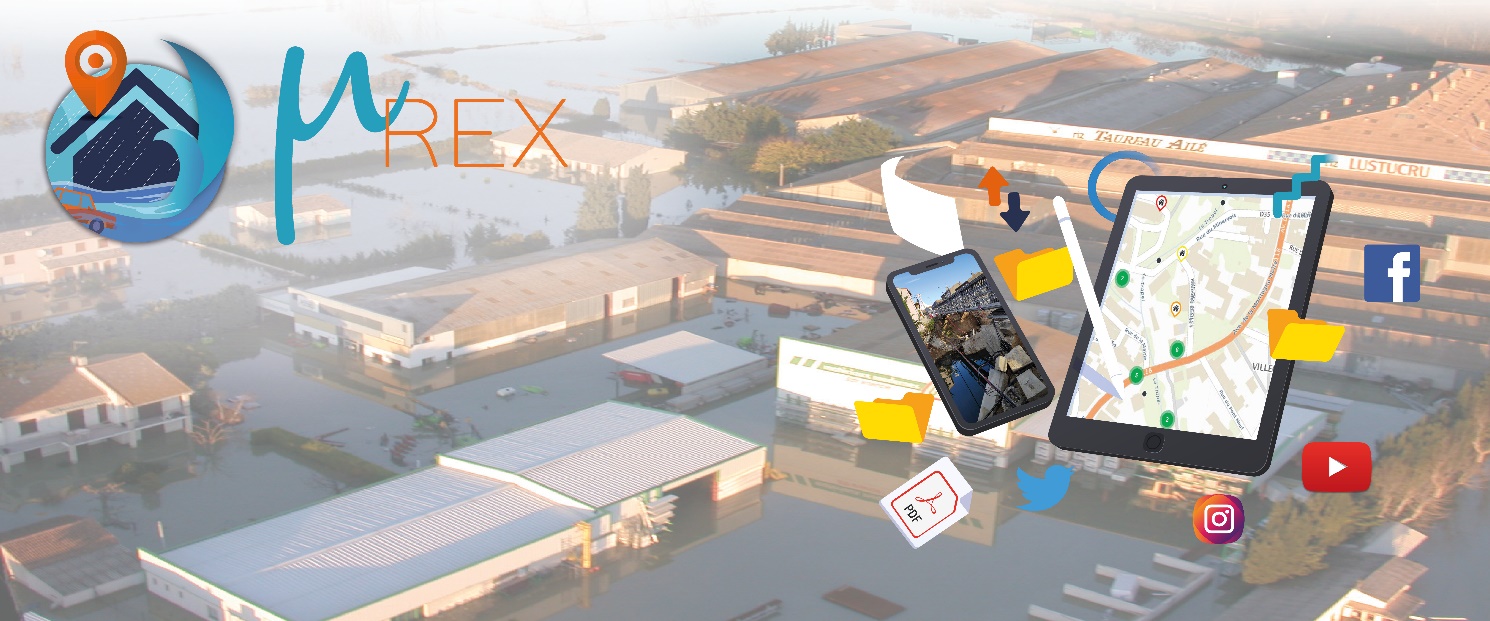 Comment accéder à l’application muREX ?La plateforme muREX est directement accessible par le web après authentificationL’ouverture d’un compte est gérée par l’équipe muREX du CeremaPour nous contacter : murex@cerema.fr